Publicado en  el 03/11/2015 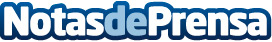 Edición especial de 'Enjuiciamiento Criminal. Un año de reformas'El Colegio, en colaboración con la editorial Wolters Kluwer, presenta una edición especial sobre la LECrim: 'Enjuiciamiento Criminal. Un año de reformas'Datos de contacto:Nota de prensa publicada en: https://www.notasdeprensa.es/edicion-especial-de-enjuiciamiento-criminal-un_1 Categorias: Derecho http://www.notasdeprensa.es